III-V 2021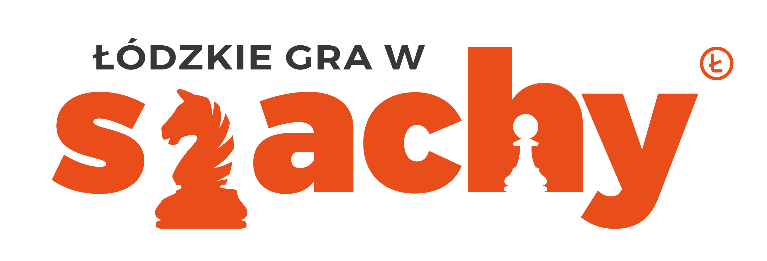 #Łódzkie gra w szachyFORMULARZ ZGŁOSZENIA PLACÓWKI DO PROJEKTU#Łódzkie gra w szachyProsimy o komputerowe wypełnienie formularza, podpisanie, zeskanowanie i przesłanie wersji elektronicznej na adres: wodn@wodnskiernie.nazwa.plDANE  TELEADRESOWE  PLACÓWKIII. LISTA ZGŁOSZONYCH NAUCZYCIELI DO UDZIAŁU W PROJEKCIE Zapraszamy 2 nauczycieli (przedszkola/szkoły podstawowej)Po ukończeniu kursu nauczyciele rozpoczną w nowym roku szkolnym w szkole/przedszkolu międzyszkolne zajęcia szachowe dla uczniów/wychowanków.III. WAŻNEKażdy zgłoszony nauczyciel wypełnia Indywidualną kartę danych osobowych oraz Klauzulę informacyjną. Podpisane i zeskanowane  dołącza do niniejszego formularza.III-V 2021#Łódzkie gra w szachyKARTA INDYWIDUALNA NAUCZYCIELA ZGŁOSZONEGO DO UDZIAŁU W PROJEKCIE #Łódzkie gra w szachy Prosimy o komputerowe wypełnienie formularza, podpisanie i przesłanie zeskanowanej wersji elektronicznej na adres: wodn@wodnskiernie.nazwa.plDANE  OSOBOWEOBECNE MIEJSCE PRACYPo ukończeniu kursu rozpocznę w nowym roku szkolnym w szkole/przedszkolu międzyszkolne zajęcia szachowe dla uczniów/wychowanków.INFORMACJE DODATKOWEJakie jest Pani/Pana doświadczenie związane z grą w szachy? ………………………………………………………………………………………………………………………………………………………………………………………………………………………………………………………………………………………………………………………………………………KLAUZULA INFORMACYJNA Informujemy, że zgodnie z art. 13 rozporządzenia Parlamentu Europejskiego i Rady (UE) 2016/679 z dnia 27 kwietnia 2016 r. w sprawie ochrony osób fizycznych w związku z przetwarzaniem danych osobowych i w sprawie swobodnego przepływu takich danych oraz uchylenia dyrektywy 95/46/WE (ogólne rozporządzenie o ochronie danych) (Dz. Urzęd. Unii Europ. z dnia 4.05.2016 r. L 119/1) [dalej jako „RODO”]: 1. Administratorem Pana/Pani danych osobowych jest Wojewódzki Ośrodek Doskonalenia Nauczycieli [dalej jako: WODN] w Skierniewicach z siedzibą przy ul. Batorego 64D, 96-100 Skierniewice, tel.: 46 833 20 04, adres e-mail: wodn@wodnskiernie.nazwa.pl  2. Kontakt z Inspektorem Ochrony Danych: tel.: 46 833 20 04, adres e-mail: wodn@wodnskiernie.nazwa.pl   3. Dane osobowe przetwarzane będą na  podstawie art.  6  ust.  1  lit. c RODO w związku z realizacją  celów statutowych placówki, w szczególności prowadzeniu form doskonalenia nauczycieli, na podstawie Rozporządzenia MEN  z dnia 28 maja 2019 roku w sprawie placówek doskonalenia nauczycieli (Dz. U. z 2019 r., poz. 1045) 4. Podanie danych osobowych jest wymogiem ustawowym, niezbędnym do udziału w formach doskonalenia kończących się wydaniem „Zaświadczenia o ukończeniu formy doskonalenia” organizowanych przez WODN w Skierniewicach. 
W przypadku nie podania danych nie będzie możliwy udział ww. formach doskonalenia organizowanych przez WODN.5. Dostęp do danych osobowych posiadają upoważnieni pracownicy Wojewódzkiego Ośrodka Doskonalenia  Nauczycieli w Skierniewicach, podmioty, z którymi podpisano umowę powierzenia przetwarzania danych osobowych oraz instytucje upoważnione z mocy prawa.6. Administrator danych nie przekazuje danych osobowych do państwa trzeciego lub organizacji międzynarodowej.7. Przysługuje Pani/Panu prawo dostępu do treści swoich danych oraz ich sprostowania, usunięcia, ograniczenia przetwarzania, prawo do przenoszenia danych oraz prawo do wniesienia sprzeciwu i zażądania zaprzestania przetwarzania.8. Przysługuje Pani/Panu prawo wniesienia skargi do organu nadzorczego, tj.: do Prezesa Urzędu Ochrony Danych Osobowych, ul. Stawki 2, 00-193 Warszawa, tel. 22 531 03 00.9. Pani/Pana dane nie będą poddawane zautomatyzowanemu podejmowania decyzji, w tym również profilowaniu.10. Pana/Pani dane osobowe będą przetwarzane wyłącznie przez okres i w zakresie niezbędnym do realizacji celu przetwarzania. Data i podpis………………………………….Pieczęć placówkiMiejscowość i dataNazwa placówkiAdresulicaulicaulicanrAdreskod pocztowymiejscowośćwojewództwowojewództwoTel.Tel.e-maile-maile-mailStrona www placówkiImię i nazwisko 
dyrektora placówkiLp.ImięNazwiskoNauczany przedmiot12Podpis dyrektora szkoły/przedszkola Imię/imionaNazwiskoAdres do korespondencjiulicaulicaulicanrAdres do korespondencjikod pocztowymiejscowośćwojewództwowojewództwoe-maile-maile-maile-maile-mailNazwa placówkiAdresulicaulicaulicanrAdreskod pocztowymiejscowośćwojewództwowojewództwoMiejscowość i dataPodpis nauczyciela